Eforie NordHotel Ovicris Selena 2*Tarife sezon 2022 – minim 5 nopțiTarifele sunt in LEI.Tarifele sunt valabile pentru camera dubla standard, fara pat suplimentar, sunt nete, includ TVA.Oferta de tarife este valabila pentru sejururi de minim 5 nopti de cazare.Se poate face exceptie doar in perioada 27.05 - 30.06.2022 si 05 - 15.09.2022, cand se pot vinde si sejururi de minim 3 nopti dar , doar la tarife standard.NU SE VAND CAMERE IN REGIM SINGLE. TARIFE MASA:Mic dejun - 32 lei/persoanaPranz – 40 lei/persoana Cina – 35 lei/persoanaMicul dejun se poate servi, in functie de numarul de persoane, in sistem bufet suedez(minim 40 de persoane) sau a la cart.PRANZUL SI CINA SE SERVESC IN REGIM DE AUTOSERVIRE SAU A LA CARTE, valoarea meselor de pranz si/sau cina se incarca pe un card valoaric si se poate consuma la oricare dintre restaurantele Ovicris.Tarife pentru mic dejun - copiiUn copil cu varsta cuprinsa intre 0 si 6,99 ani, beneficiaza gratuit de mic dejun doar daca si adultii din camera au pachetul de cazare cu mic dejun.Copiii cu varsta cuprinsa intre 7 si 11,99ani, achita 16lei micul dejun/zi, acest tarif este valabil doar daca si adultii din camera au pachetul de cazare cu mic dejun.Copiii care au 12 ani impliniti achita mic dejun intreg – 32lei/zi.In cazul in care se cazeaza intr-o camera 2 adulti cu 2 copii, doar copilul cu varsta pana in 7 ani, beneficiaza de gratuitate sau pret redus , al doilea copil achita obligatoriu pat suplimentar si mic dejun(dupa caz).Facilitati copii:1 copil cu varsta cuprinsa intre 0 – 2,99 ani este considerat infat si beneficieaza de cazare gratuit.1 copil cu varsta cuprinsa intre 3,00 – 11,99 ani beneficieaza de cazare gratuit, cazat in camera cu parintii, fara pat suplimentar. Daca solicita pat suplimentar se achita 50% dintr-un loc de cazare.1 copil cu varsta cuprinsa intre 12,00 – 17,99 ani achita obiligatoriu pat suplimentar reprezentand 50% din valoarea unui loc de cazare.Al doilea copil cu varsta cuprinsa intre 3,00 si 17,99 ani cazat in camera, achita obligatoriu pat suplimentar reprezentand 50% dintr-un loc de cazare.Copiii cu varsta de 18 ani impliniti, sunt considerati adulti si achita obligatoriu contravaloarea unui loc de cazare, asigurandu-se pat supimentar.In camera dubla se accepta un sigur pat suplimentar.In camera dubla se pot caza maxim 2 adulti + 2 copii .Este obligatorie prezentarea actelor de identitate pentru adulti si certificatelor de nastere pentru copii la data check-in-ului. In cazul neprezentarii certificatelor de nastere pentru copii, se va achita 100% din contravaloarea unui loc de cazare.Check out : ora 12:00 Check in : ora 18:00FACILITĂŢI ACORDATE:Restaurant cu specific national si internationalServicii cazare cu: aer conditionat, TV-cablu, frigider, internet in lobby, geamuri tamplarie pvc, parchet sau mocheta in camere, bai cu cadita de dus, apa calda non-stop.Loc de joaca pentru copiiMasa de tenisCafe barSERVICII GRATUITEPăstrarea valorilor in seif la receptia hoteluluiLoc de joaca pentru copii (interior-exterior)Internet wireless in lobbyJocuri de divertisment pentru adulti (sah, table, tennis de masa )INSCRIERI TIMPURIIPachetele vandute cu oferta speciala “Inscrieri Timpurii” nu se pot anula sau modifica decat cu pierderea integral a sumelor achitate in avans.Se acorda reducere de 15% pentru pachtele de cazare vandute pana la data de 31.12.2021. In cazul netransmiterii valorificarilor nomniale si neachitarea contravalorii lor pana la data mai sus mentionata nu se va mai aplica reducerea.Se acorda reducere de 10% pentru pachtele de cazare vandute pana la data de 31.03.2022. In cazul netransmiterii valorificarilor nomniale si neachitarea contravalorii lor pana la data mai sus  mentionata nu se va mai aplica reducerea.Reducerea pentru ,,inscrieri timpurii’’ se acorda pentru serviciile de cazare inclusiv si pentru paturile suplimentare dar nu se acorda pentru serviciile de masa.NU SE ACCEPTA ANIMALE DE COMPANIE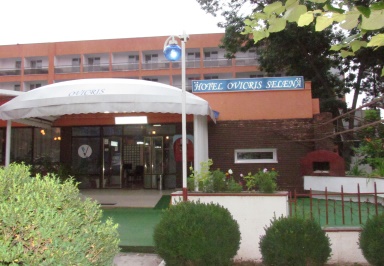 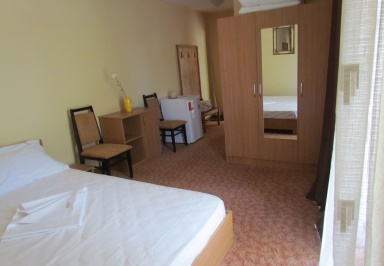 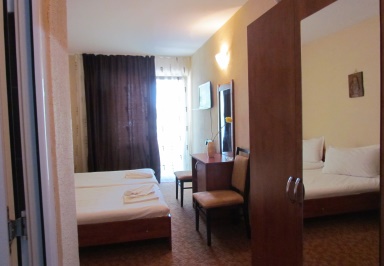 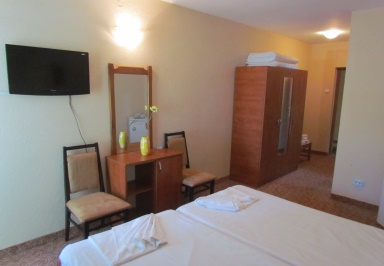 PerioadaCamera dublaPerioadacazare27.05 - 13.068814.06 - 30.0610501.07 - 12.0715413.07 - 21.0717622.07 - 23.0822024.08 - 29.0818230.08 - 04.0912705.09 - 15.09102